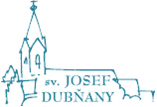 Římskokatolická farnost Dubňany 
Příležitostná ohlášení v neděli 7. 8. 2022
V pondělí 8.8. v 18:45 setkání pastorační rady nebude, překládá se o týden později na 15.8.+++Ve čtvrtek 11.8. ADORAČNÍ DEN naší farnosti (tento den je také dnem vzájemných modliteb naší farnosti a bohoslovců). 
Zahájení bude 7:30 mší svatou, 17:45 bude společné ukončení. Zapisujte se prosím vzadu v kostele na adorační službu.
+++Pátek 12.8. návštěva nemocných druhá část Dubňan
+++V sobotu 20.8. po ranní mši svaté a snídani na faře bude krátká brigáda – především musíme vyklidit půdu (přenést věci zpět do opravené místnosti v patře) a připravit ji na DvoNaF.+++Zapisujte se na seznamy vzadu v kostele na:-ZAPISUJTE DĚTI na prázdninový DVONAF který začíná 21. 8. od 16:00 do 22.8. v 15:00 kdy bude ukončen společnou mší svatou.
-Zlatou sobotu do Žarošic 10. září. Tentokrát, vzhledem ke zkušenosti z minulého roku, speciální zapisování, zapisujte, prosím, obě cesty tam i zpět, kterou pojedete. 
(ČSAD už autobusy na poutě neuvolňuje a do zájezdových autobusů se těžko dostává Panna Marie), musíme tedy zjistit, jakou variantu dopravy zajistit.  +++Tradiční DĚKOVÁNÍ ZA ÚRODU – DOŽÍNKY bude v neděli 21.8. při mši svaté v 10:00 (ranní mše svatá nebude). Po mši svaté bude program před kostelem. Prosíme, přinášejte jako obvykle k občerstvení různé koláče, buchty, štrůdl… víno a jiné pochutiny. Předem srdečně děkujeme!+++Pro ministranty a také pro děvčata, která se nějak zapojují do různých služeb ve farnosti se uskuteční junior paintball na Pánově o poslední prázdninové neděli 28.8.2022. Odjezd od fary v 15:45. Zapisujte se prosím v sakristii. Vítaní jsou také tatínci nebo dědečci s auty.+++V zákristii je možno zapisovat úmysly mší svatých na srpen až listopad. +++ Přihlášky do náboženství pro příští školní rok 2022-23 jsou vzadu v kostele nebo ke stažení na farním webu: www.farnostdubnany.cz. Můžete je zasílat elektronicky na fahana@centrum.cz nebo vhodit do schránky na faře. +++Biskupství brněnské otevře v příštím školním roce pro nejširší katolickou veřejnost Teologický kurz (dále TK). Bude probíhat od října 2022 do června 2023 v Brně (16 sobotních setkání od 9 do 15 hodin). TK je vhodný pro zájemce, kteří si chtějí rozšířit své náboženské vzdělání, a je nutný jako první stupeň vzdělání jednak pro budoucí katechety na farách, jednak pro zájemce o kurz Služba ve farnosti (ti, kdo mimořádně podávají svaté přijímání, jsou lektory, vedou různé společné modlitby). Předpokládáme, že se otevře také program Učitelství náboženství pro ZŠ, který probíhá jako program celoživotního vzdělávání ve spolupráci s CMTF UPOL. Přihlášky do TK se podávají nejpozději do 15. 9. 2022. Elektronickou přihlášku spolu s podrobnějšími informacemi o kurzu naleznete na stránkách Diecézního katechetického centra na <https://kc.biskupstvi.cz>. Příspěvek na náklady spojené s organizací kurzu činí 1500 Kč. V případě, že kurz budete navštěvovat proto, abyste ho pak využili pro práci ve farnosti, je možno se dohodnout na uhrazení příspěvku farností.+++Již je plně funkční nový číselník. Cena včetně tří rozhraní na ovládání byla 34 tisíc Kč.„KDO JÍ MÉ TĚLO A PIJE MOU KREV, MÁ ŽIVOT VĚČNÝ.“ Jan 6, 54„KDO JÍ MÉ TĚLO A PIJE MOU KREV, MÁ ŽIVOT VĚČNÝ.“ Jan 6, 54„KDO JÍ MÉ TĚLO A PIJE MOU KREV, MÁ ŽIVOT VĚČNÝ.“ Jan 6, 54„KDO JÍ MÉ TĚLO A PIJE MOU KREV, MÁ ŽIVOT VĚČNÝ.“ Jan 6, 54„KDO JÍ MÉ TĚLO A PIJE MOU KREV, MÁ ŽIVOT VĚČNÝ.“ Jan 6, 54Svátost smíření v kostele půl hodiny před bohoslužbami.
Po domluvě možnost svátosti smířeni i na faře.Svátost smíření v kostele půl hodiny před bohoslužbami.
Po domluvě možnost svátosti smířeni i na faře.Svátost smíření v kostele půl hodiny před bohoslužbami.
Po domluvě možnost svátosti smířeni i na faře.Svátost smíření v kostele půl hodiny před bohoslužbami.
Po domluvě možnost svátosti smířeni i na faře.Svátost smíření v kostele půl hodiny před bohoslužbami.
Po domluvě možnost svátosti smířeni i na faře.32. týden 2022 – 8. - 14. 8. 32. týden 2022 – 8. - 14. 8. 32. týden 2022 – 8. - 14. 8. 32. týden 2022 – 8. - 14. 8. 32. týden 2022 – 8. - 14. 8. DenLiturgická oslavaHodinaBohoslužba7.8.NEDĚLE
19. v mezidobí7:30Za farníky 7.8.NEDĚLE
19. v mezidobí10:307.8.NEDĚLE
19. v mezidobí17:30ADORACE a modlitba večerních chval. 8.8.PONDĚLÍ
Sv. Dominika, kněze15:00Pohřební mše svatá (pan František Měchura)8.8.PONDĚLÍ
Sv. Dominika, knězeVečerní mše sv. nebuda a setkání pastorační rady bude o týden později v pondělí 15. 8.!9.8.ÚTERÝ Sv. Terezie Benedikty od KřížeMše svatá nebude10.8.STŘEDASv. Vavřince mučedníka17:45ZA zemřelého manžela, zetě Staňu, rodiče Stehlíkovy a duše v očistci. Živé rodině vyproš. dar víry, Boží požehnání a ochranu Panny Marie10.8.STŘEDASv. Vavřince mučedníka17:45ZA zemřelého manžela, zetě Staňu, rodiče Stehlíkovy a duše v očistci. Živé rodině vyproš. dar víry, Boží požehnání a ochranu Panny Marie10.8.STŘEDASv. Vavřince mučedníka17:45ZA zemřelého manžela, zetě Staňu, rodiče Stehlíkovy a duše v očistci. Živé rodině vyproš. dar víry, Boží požehnání a ochranu Panny Marie11.8.ČTVRTEK 
Sv. Kláry pannyADORAČNÍ DEN FARNOSTI
a den vzájemných modliteb 
s bohoslovci7:30Za bohoslovce a nová kněžská a duchovní povolání11.8.ČTVRTEK 
Sv. Kláry pannyADORAČNÍ DEN FARNOSTI
a den vzájemných modliteb 
s bohoslovci17:45Společné ukončení ADORAČNÍHO DNE12.8.PÁTEK 
Sv. Jany Františky de Chantal, řeholnice17:45Za rodiče Jestřábovy, Houšťovy a duše v očistci. Živé rodině vyprošujeme dary Ducha svatého, Boží požehnání a ochranu Panny Marie13.8.SOBOTA 
Sobotní památka 
Panny Marie7:30Za zemřelou Františku Trefilíkovu14.8.NEDĚLE
20. v mezidobí7:30Za farníky 14.8.NEDĚLE
20. v mezidobí10:30Za Bedřišku Hanákovu u příležitosti nedožitých 80. narozenin, manžela a celou zemřelou rodinuŽ14.8.NEDĚLE
20. v mezidobí17:30ADORACE a modlitba večerních chval. 